УКРАЇНАІЛЛІНІВСЬКА СІЛЬСЬКА РАДАКОСТЯНТИНІВСЬКОГО РАЙОНУДОНЕЦЬКОЇ ОБЛАСТІВІДДІЛ ОСВІТИНАКАЗвід  _20.05.2019                                     с. Іллінівка                                             № 139Про моніторинг якості освітньої діяльності та якості освіти у закладах загальної середньої освіти Іллінівської сільської ради Відповідно до законів України «Про освіту», «Про загальну середню освіту», постанови Кабінету Міністрів від 13.09.2017 № 684 «Про затвердження Порядку ведення обліку дітей шкільного віку»,  враховуючи вимоги додержання Державного стандарту початкової загальної освіти, Державного стандарту базової і повної загальної середньої освіти та з метою моніторингу якості освітньої діяльності та якості освіти у порядку, визначеному законодавством,НАКАЗУЮ:Головному спеціалісту відділу освіти (Шакіна І.С.), завідувачу методичним кабінетом (Пасічна Т.В.):Здійснити моніторинг рівня навчальних досягнень учнів загальної середньої освіти за середнім балом з навчальних предметів за підсумками ІІ семестру та 2018-2019 навчальний рік до 05 червня 2019 року.Видати підсумковий наказ.Директорам  закладів загальної середньої освіти та завідувачам філій надати інформації  в електронному та паперовому вигляді за підписом керівника до 31.05.2019 щодо:1)Рівня навчальних досягнень учнів за середнім балом в порівнянні з І семестром в розрізі кожного класу (Додаток 1).2) Щодо підсумків за ІІ семестр 2018/2019 н.р. (Додаток 2-7)3) Плану заходів щодо покращення навчальних результатів учнів.3. Даний наказ розмістити на офіційному веб-сайті відділу освіти http://vo-illinivka.dn.ua.4. Контроль за виконанням даного наказу покласти на головного спеціаліста  (Шакіна І.С.).Начальник відділу освіти                                                         Н.В.СидорчукЗавідувач методичним кабінетом 							Т.В.Пасічна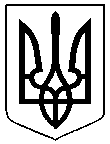 